21.04.2017											             № 12						г. СевероуральскО внесении изменений в постановление Главы Североуральского городского округа от 04.10.2016 № 23 «О проведении смотра-конкурса на лучшую организацию осуществления воинского учета среди организаций, расположенных на территории Североуральского городского округа»Руководствуясь решением Думы Североуральского городского округа                             от 25 января 2006 года № 3 «Об утверждении Положения о правовых актах Североуральского городского округа» Администрация Североуральского городского округаПОСТАНОВЛЯЕТ:1. Внести в Положение о смотре-конкурсе на лучшую организацию осуществления воинского учёта среди организаций, расположенных на территории Североуральского городского округа, утвержденное постановлением Главы Североуральского городского округа от 04.10.2016 № 23 «О проведении смотра-конкурса на лучшую организацию осуществления воинского учета среди организаций, расположенных на территории Североуральского городского округа» следующие изменения:1) в пункте 2 главы 1 слова «Отдел военного комиссариата Свердловской области по городу Североуральск» заменить словами «Военный комиссариат (городов Североуральск и Ивдель Свердловской области)»;2) абзац третий пункта 7 главы 3 изложить в следующей редакции:  «Военный комиссар (городов Североуральск и Ивдель Свердловской области)»;3) абзац пятый пункта 7 главы 3 изложить в следующей редакции: «Представители Военного комиссариата (городов Североуральск и ИвдельСвердловской области)»2. Внести в Состав конкурсной комиссии по подведению итогов смотра-конкурса на лучшую организацию осуществления воинского учета среди организаций, расположенных на территории Североуральского городского округа, утвержденный постановлением Главы Североуральского городского округа от 04.10.2016 № 23 «О проведении смотра-конкурса на лучшую организацию осуществления воинского учета среди организаций, расположенных на территории Североуральского городского округа», изменения, изложив его в новой редакции (прилагается):3. Опубликовать настоящее постановление в газете «Наше слово» и на официальном сайте Администрации Североуральского городского округа. И. о. Главы Североуральскогогородского округа								В.П. МатюшенкоПриложение к постановлению ГлавыСевероуральского  городского округаот 21.04.2017 № 12Состав комиссиипо подведению итогов смотра-конкурса на лучшую организацию осуществления воинского учета, среди организаций, расположенных на территории Североуральского городского округа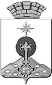 ГЛАВЫ СЕВЕРОУРАЛЬСКОГО ГОРОДСКОГО ОКРУГАПОСТАНОВЛЕНИЕ1. Меньшиков Борис ВасильевичГлава Североуральского городского округа, председатель комиссии;2. Кошкаров Сергей МихайловичВоенный комиссар (городов Североуральск и Ивдель Свердловской области) (по согласованию); 3. Барынкина Ольга Олеговнаначальник отделения (планирования, предназначения, подготовки и учёта мобилизационных ресурсов) Военного комиссариата (городов Североуральск и Ивдель Свердловской области), секретарь комиссии (по согласованию);Члены комиссии:4. Кормышакова Анастасия Михайловнапомощник начальника отделения (планирования, предназначения, подготовки и учёта мобилизационных ресурсов) Военного комиссариата (городов Североуральск и Ивдель Свердловской области), (по согласованию);5. Дармин Александр Павловичзаведующий отдела мобилизационной работы, гражданской обороны и предупреждения чрезвычайных ситуаций Администрации  Североуральского городского округа.